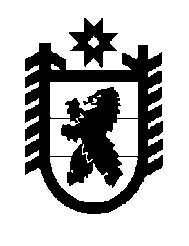 Российская Федерация Республика Карелия    РАСПОРЯЖЕНИЕГЛАВЫ РЕСПУБЛИКИ КАРЕЛИЯ	Внести в пункт 1 Программы законодательных инициатив Главы Республики Карелия на июль – декабрь 2016 года, утвержденной распоряжением Главы Республики Карелия от 30 июня 2016 года № 257-р,                   с изменением, внесенным распоряжением Главы Республики Карелия от                   30 сентября 2016 года № 417-р, изменение, заменив слово «август» словом «октябрь».          Глава Республики  Карелия                                                               А.П. Худилайненг. Петрозаводск6 октября 2016 года№ 425-р